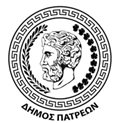 ΕΛΛΗΝΙΚΗ ΔΗΜΟΚΡΑΤΙΑ                       		            	Πάτρα      10 -04 -2024ΝΟΜΟΣ ΑΧΑΙΑΣ                                       				Αρ. Πρωτ: 28614ΔΗΜΟΣ ΠΑΤΡΕΩΝΔ/ΝΣΗ ΟΙΚΟΝΟΜΙΚΩΝΤΜ. ΠΡΟΜ. & ΔΗΜΟΠΡΑΣΙΩΝΑρμ. Υπαλλ. Τριτάρης ΙωάννηςΤηλ. 2613-610344ΠΕΡΙΛΗΨΗ ΔΙΑΚΗΡΥΞΗΣ ΗΛΕΚΤΡΟΝΙΚΟΥ ΔΙΕΘΝΗ ΑΝΟΙΚΤΟΥ ΔΗΜΟΣΙΟΥ ΜΕΙΟΔΟΤΙΚΟΥ ΔΙΑΓΩΝΙΣΜΟΥ ΓΙΑ ΤΗΝ«Προμήθεια  τροφίμων για τις ανάγκες  του παιδικού σταθμούτου Δημοτικού Βρεφοκομείου Πατρών»CPV: 15612500- Προϊόντα αρτοποιίας, 15800000- Διάφορα προϊόντα διατροφής, 15411110- Ελαιόλαδο, 15331170- Κατεψυγμένα Λαχανικά, 03221200- Οπωροκηπευτικά, 15100000- Ζωικά προϊόντα, κρέας και προϊόντα κρέατος, 03311000- ΨάριαΟ ΔΗΜΟΣ ΠΑΤΡΕΩΝ     Διενεργεί Ηλεκτρονικό Διεθνή Ανοικτό Δημόσιο Μειοδοτικό Διαγωνισμό, με χρήση της πλατφόρμας του Εθνικού Συστήματος Ηλεκτρονικών Δημόσιων Συμβάσεων (ΕΣΗΔΗΣ), για την  «Προμήθεια τροφίμων για τις ανάγκες του παιδικού σταθμού του Δημοτικού Βρεφοκομείου Πατρών» με κριτήριο κατακύρωσης:1ο ΚΡΙΤΗΡΙΟΚΑΤΑΚΥΡΩΣΗΣΤην πλέον συμφέρουσα από οικονομική άποψη προσφορά βάσει της τιμής (τιμή μονάδας), για το σύνολο των ειδών του εκάστοτε ΤΜΗΜΑΤΟΣ-ΥΠΟΤΜΗΜΑΤΟΣ για τα είδη Αρτοποιείου-Ζαχαροπλαστείου (ΤΜΗΜΑ 1) και είδη Παντοπωλείου (ΤΜΗΜΑ 2), ως αυτά έχουν καθορισθεί στον ενδεικτικό προϋπολογισμό του ΠΑΡΑΡΤΗΜΑΤΟΣ Ι της παρούσας σύμβασης2ο ΚΡΙΤΗΡΙΟ ΚΑΤΑΚΥΡΩΣΗΣΤο υψηλότερο ποσοστό έκπτωσης επί της νόμιμα διαμορφούμενης κάθε φορά Μέσης Τιμής Λιανικής πώλησης, όπως αυτές έχουν καθοριστεί από τα Δελτία Πιστοποίησης τιμών του Τμήματος Εμπορίου, Διεύθυνση Ανάπτυξης Π.Ε. Αχαϊας για τα “ΕΙΔΗ ΠΑΝΤΟΠΩΛΕΙΟΥ (ΕΛΑΙΟΛΆΔΟΥ)” ΥΠΟΤΜΗΜΑ 2.α,  “ΕΙΔΗ ΠΑΝΤΟΠΩΛΕΙΟΥ (ΚΑΤΕΨΥΓΜΕΝΑ)”   ΥΠΟΤΜΗΜΑ 2.β, «ΕΙΔΗ ΟΠΟΡΟΠΩΛΕΙΟΥ» ΤΜΗΜΑ 3. ,  «ΕΙΔΗ ΚΡΕΟΠΩΛΕΙΟΥ» ΤΜΗΜΑ 4., “ΕΙΔΗ ΠΟΥΛΕΡΙΚΩΝ”  ΤΜΗΜΑ 5., «ΕΙΔΗ ΙΧΘΥΟΠΩΛΕΙΟΥ» ΤΜΗΜΑ 6.Το προσφερόμενο ποσοστό έκπτωσης θα πρέπει να είναι ενιαίο για τα είδη του κάθε ΤΜΗΜΑΤΟΣ ή ΥΠΟΤΜΗΜΑΤΟΣ, όπως αυτά έχουν καθορισθεί.Εύρος: Η δαπάνη για την «Προμήθεια τροφίμων για τις ανάγκες του παιδικού σταθμού του Δημοτικού Βρεφοκομείου Πατρών» ανέρχεται στο ποσό των 115.034,71€ (συμπ/νου ΦΠΑ 13%) Πολυετής δέσμευση.Τα είδη και οι ποσότητες των προς προμήθεια ειδών αναφέρονται αναλυτικά στο ΠΑΡΑΡΤΗΜΑ Ι της διακήρυξης η οποία έχει αναρτηθεί στην ιστοσελίδα του Δήμου Πατρέων (http://www.e-patras.gr).Οι προσφορές πρέπει να έχουν συνταχθεί στην Ελληνική γλώσσα.Εναλλακτικές προσφορές δεν γίνονται δεκτές.Οι προσφορές ισχύουν και δεσμεύουν τους οικονομικούς φορείς για διάστημα δώδεκα (12) μηνών από την επόμενη της καταληκτικής ημερομηνίας υποβολής προσφορών.Οι προσφορές υποβάλλονται από τους οικονομικούς φορείς ηλεκτρονικά, μέσω της διαδικτυακής πύλης www.promitheus.gov.gr, του Ε.Σ.Η.ΔΗ.Σ. μέχρι την καταληκτική ημερομηνία και ώρα που ορίζει η διακήρυξη, στην Ελληνική γλώσσα, σε ηλεκτρονικό φάκελο, σύμφωνα με τα αναφερόμενα στο Ν.4155/13 (ΦΕΚ/Α/29-5-2013), στο άρθρο 11 της Υ.Α. Π1/2390/2013 (ΦΕΚ/Β/2677/21-102013) «Τεχνικές λεπτομέρειες και διαδικασίες λειτουργίας του Εθνικού Συστήματος Ηλεκτρονικών Δημοσίων Συμβάσεων (Ε.Σ.Η.ΔΗ.Σ.)».Ημερομηνία έναρξης υποβολής προσφορών ορίζεται η 19/04/2024.Καταληκτική ημερομηνία και ώρα υποβολής προσφορών   15/05/2024 και ώρα  11 :00.Επίσης, θα παρέχεται ελεύθερη, άμεση και πλήρης πρόσβαση στη Συγγραφή Υποχρεώσεων και τα λοιπά τεύχη του παρόντος διαγωνισμού στην ιστοσελίδα του Δήμου Πατρέων,http://www.e-patras.grΠερίληψη της προκήρυξης θα δηµοσιευθεί : σε δύο (2) ημερήσιες τοπικές εφημερίδες  και μία (1) τοπική εβδομαδιαία.Τα έξοδα δηµοσίευσης στον Ελληνικό Τύπο (Εφηµερίδες) βαρύνουν τους αναδόχους. Το πλήρες κείμενο της Διακήρυξης δημοσιεύεται επίσης στο ΚΗΜΔΗΣ και φέρει κωδικό ΑΔΑΜ και στο ΕΣΗΔΗΣ με συστημικό αριθμό 348722.Προϋποθέσεις συμμετοχής: Όπως αναφέρονται στην παρ. 2.2.1 της διακήρυξης.Καταλληλότητα άσκησης επαγγελματικής δραστηριότηταςΟι οικονομικοί φορείς που συμμετέχουν στη διαδικασία σύναψης της παρούσας σύμβασης απαιτείται να ασκούν εμπορική ή βιομηχανική ή βιοτεχνική δραστηριότητα συναφή με το αντικείμενο της προμήθειας όπως αναλυτικά αναφέρονται στις τεχνικές προδιαγραφές της με αριθμό 03/2023 μελέτης και την παρ.2.2.4 της διακήρυξης.Οικονομική και χρηματοοικονομική επάρκεια : Δεν απαιτείταιΤεχνική και επαγγελματική ικανότητα : Κριτήρια επιλογής όπως ορίζονται στα έγγραφα της σύμβασης (παρ.2.2.6 της διακήρυξης).Όροι εκτέλεσης της σύμβασης όπως αυτοί περιγράφονται στο κεφ.4 της διακήρυξης.Η ηλεκτρονική αποσφράγιση των προσφορών θα γίνει την  21/05/2024 και ώρα  11:00, μέσω των αρμόδιων πιστοποιημένων στο σύστημα οργάνων της Αναθέτουσας Αρχής, εφαρμοζόμενων κατά τα λοιπά των κείμενων διατάξεων για την ανάθεση δημοσίων συμβάσεων και διαδικασιών (άρθρο 100 του ν. 4412/2016) .Η διαδικασία άσκησης Προδικαστικών Προσφυγών - Προσωρινή Δικαστική Προστασία: Όπως αναφέρεται αναλυτικά στην παρ. 3.4 της διακήρυξης.H Διάρκεια της σύμβασης ή προθεσμία ολοκλήρωσης της, σύμφωνα και με τα όσα ορίζονται στο τεύχος των Τεχνικών Προδιαγραφών, του Παραρτήματος IV, ανέρχεται σε δώδεκα (12) μήνες. H σύμβαση μπορεί να τροποποιείται κατά τη διάρκειά της σύμφωνα με τις προϋποθέσεις του άρθρου 132 του ν.4412/16.Τόπος Παράδοσης: Τα είδη θα παραδίδονται στις εγκαταστάσεις του Δημοτικού Βρεφοκομείου Πατρών (Σωτηριάδου 6 Πάτρα), με ευθύνη και έξοδα του αναδόχου.Ισχύουσα νομοθεσία: Ν.4412/2016 όπως ισχύει.Ο   αριθμός αναφοράς που χρησιμοποιεί για το φάκελο η Αναθέτουσα Αρχή είναι : ΑΡΙΘΜ. ΜΕΛΕΤΗΣ  02/2024.Ημερομηνία αποστολής της περίληψης Διακήρυξης στην Επίσημη Εφημερίδα των Ευρωπαϊκών Κοινοτήτων:   09/04/2024, με αριθ. προκήρυξης στην ΕΕ : 211723-2024.   Ο ΔΗΜΑΡΧΟΣΚΩΝΣΤΑΝΤΙΝΟΣ ΠΕΛΕΤΙΔΗΣΝα δημοσιευθεί μία φορά  σύμφωνα με την Κ.Υ.Α 2/824521/0020Σε δύο ημερήσιες τοπικές εφημερίδες στις :   19/04/2024Σε μία τοπική εβδομαδιαία στις :    19/04/2024